Publicado en Barcelona el 07/05/2018 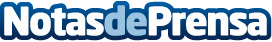 Pingui, la empresa que lleva cualquier colchón a casa en bicicletaPara Pingui no hay nada que no se pueda llevar en bicicleta, ni siquiera sus colchones. Con motivo de su concienciación por el medio ambiente y su filosofía por un mundo sostenible, han decidido sustituir las furgonetas de reparto por una bicicleta a pesar de las aparentes dificultades que pueda tener llevar este tipo de productoDatos de contacto:Pingui.com931 063 526Nota de prensa publicada en: https://www.notasdeprensa.es/pingui-la-empresa-que-lleva-cualquier-colchon Categorias: Cataluña Ecología Emprendedores Consumo http://www.notasdeprensa.es